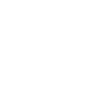 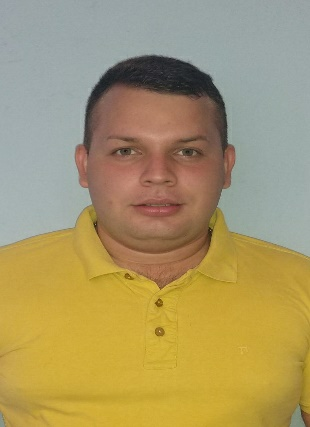 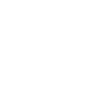 CAMILO ANDRES CARDOZO QUEZADA Teléfono móvil: 3186052090Dirección: Calle 19 B # 49-21E-mail: CCARDOZOQUESADA@GMAIL.COMPERFIL PROFESIONAL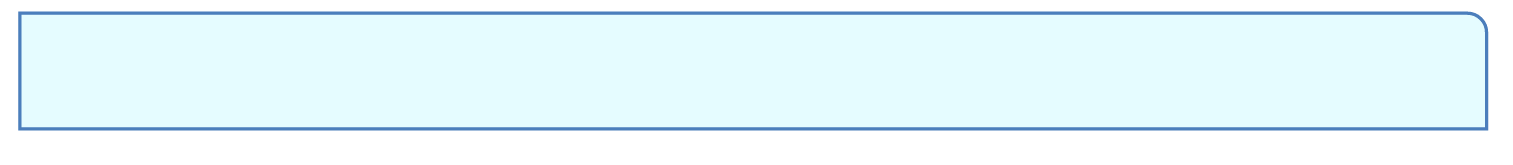 Estudiante en Salud Ocupacional, con  más de 6 años de experiencia en el campo de servicio al cliente, asesor comercial, gestor de llamadas, Vendedor  T. a TSoy una persona activa, dinámica, responsable y con facilidad para las relaciones personales. Puedo desarrollar cualquier labor o función asignada con la mayor eficacia del caso. Me desenvuelvo bien tanto en equipo como individualmente. Con  aspiraciones y deseos de superación y metas basadas en el logro de objetivos.INFORMACIÓN BÁSICA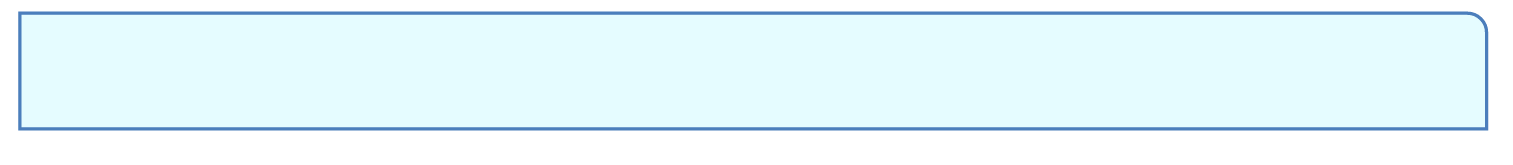 Nombre completo: 	Camilo Andrés Cardozo QuezadaProfesión o título: 	Administración en Salud ocupacionalNúmero de cédula: 	1.075.305.131Fecha de nacimiento: 	24/06/1997Teléfono móvil: 		3186052090Dirección: 			Calle 19B # 49-21 Misael Pastrana BorreroCiudad: 			NeivaEstado civil: 		SolteroE-mail: 			CCARDOZOQUESADA@GMAIL.COM 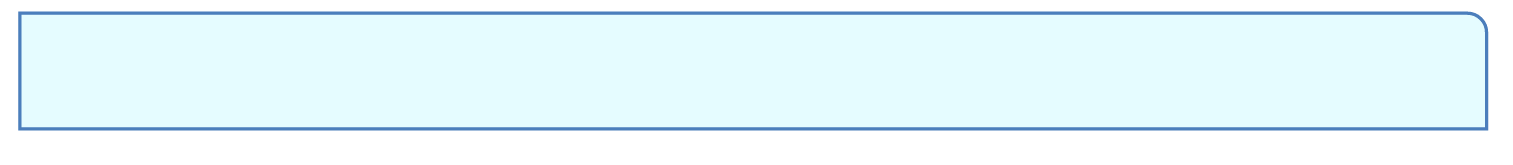 FORMACIÓN ACADÉMICAFORMACIÓN UNIVERSITARIASECUNDARIAOTRO ESTUDIOS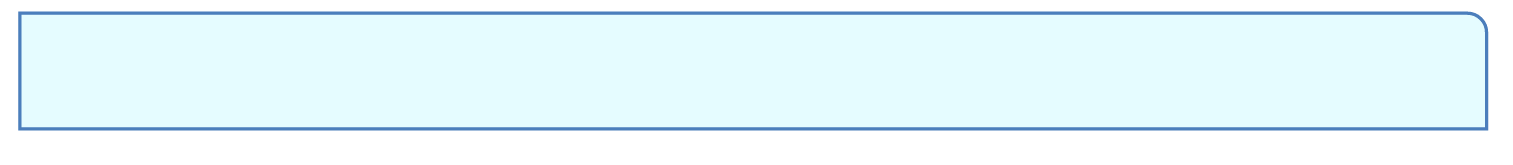 EXPERIENCIA LABORALSALSAMENTARIA LAS BRISACargo:        Vendedor T. a T.Funciones: Servicio al clienteTiempo:       3 mesesTeléfono:  3107952655E&R PARMALATCargo:           Vendedor T. a T.
Funciones:   Servicio al clienteTiempo:        5 meses  
Teléfono:     3124151909EQCOCargo:           Vendedor T. a T.
Funciones:   Área de ventaTiempo:        6 meses  
Teléfono:     321 2178073EMCOLAC PARMALATCargo:           Vendedor  T.a T.
Funciones:   Servicio al clienteTiempo:        3 meses  
Teléfono:     313 2241018CONTACTCCargo:           Agente de servicio al cliente
Funciones:   Área de asignación de citas medicasTiempo:        3 Años  
Teléfono:     313 8345368KOE ES HABLAR INGLESCargo:            Asesor comercial
Funciones:    Atención al clienteTiempo:         2 Meses
Teléfono:      317 6414135SURCOLOMBIANA DE LACTEOS                            Cargo:            Vendedor  T. a T.
Funciones:    Servicio al clienteTiempo:         4 Meses
Teléfono:      312 4386262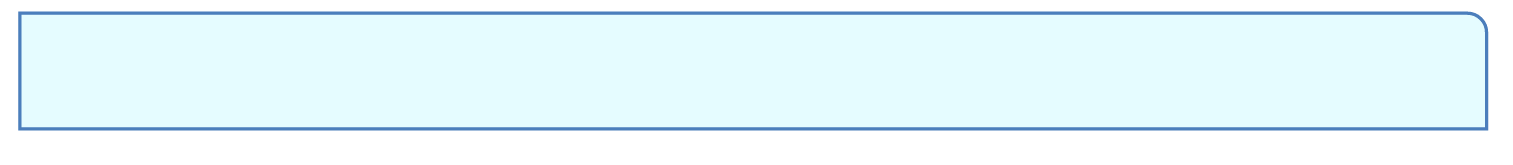 REFERENCIAS PERSONALESFREDDY ANDRES GONZALEZCargo:           Contador Público
Empresa:      La GaitanaTeléfono:     322 4160543LEONOR PATIÑO Cargo:           Administradora
Empresa:      Casino AndinoTeléfono:     312 4515004Los datos relacionados en la presente hoja de vida pueden ser verificados en cualquier momento.CAMILO ANDRES CARDOZO QUEZADA

C.C 1.075.305.131 de Neiva. H.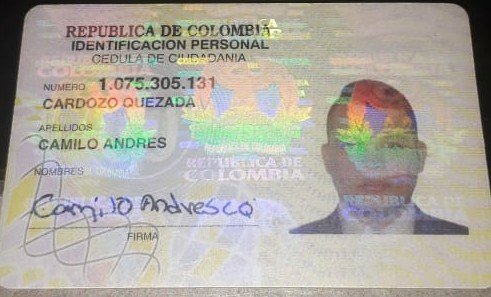 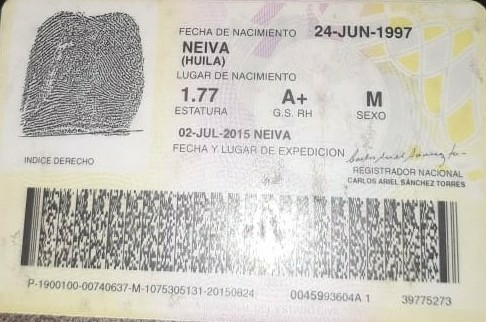 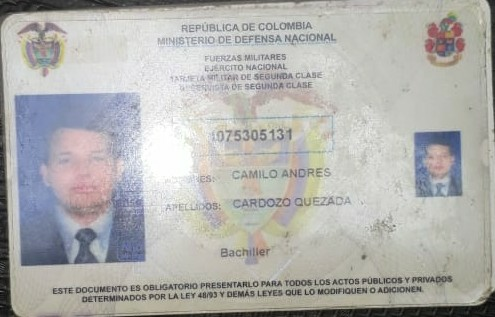 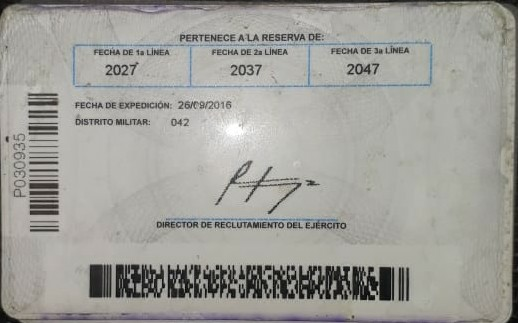 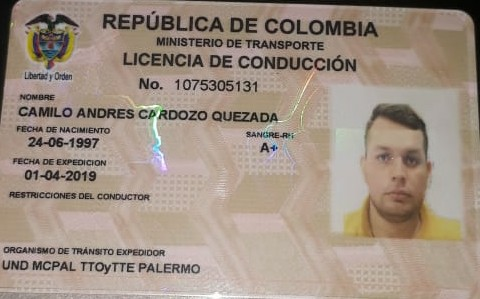 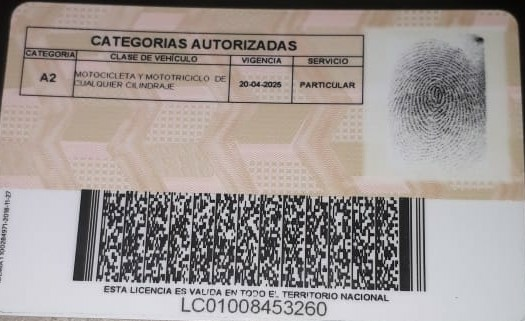 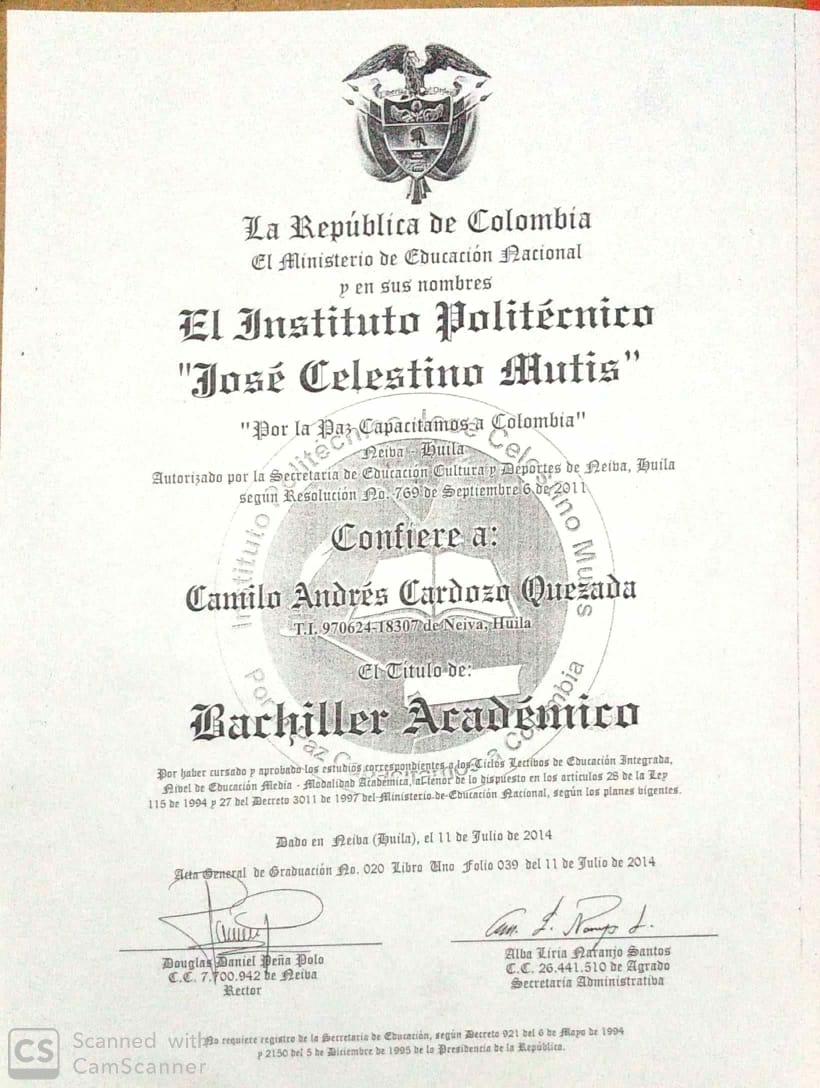 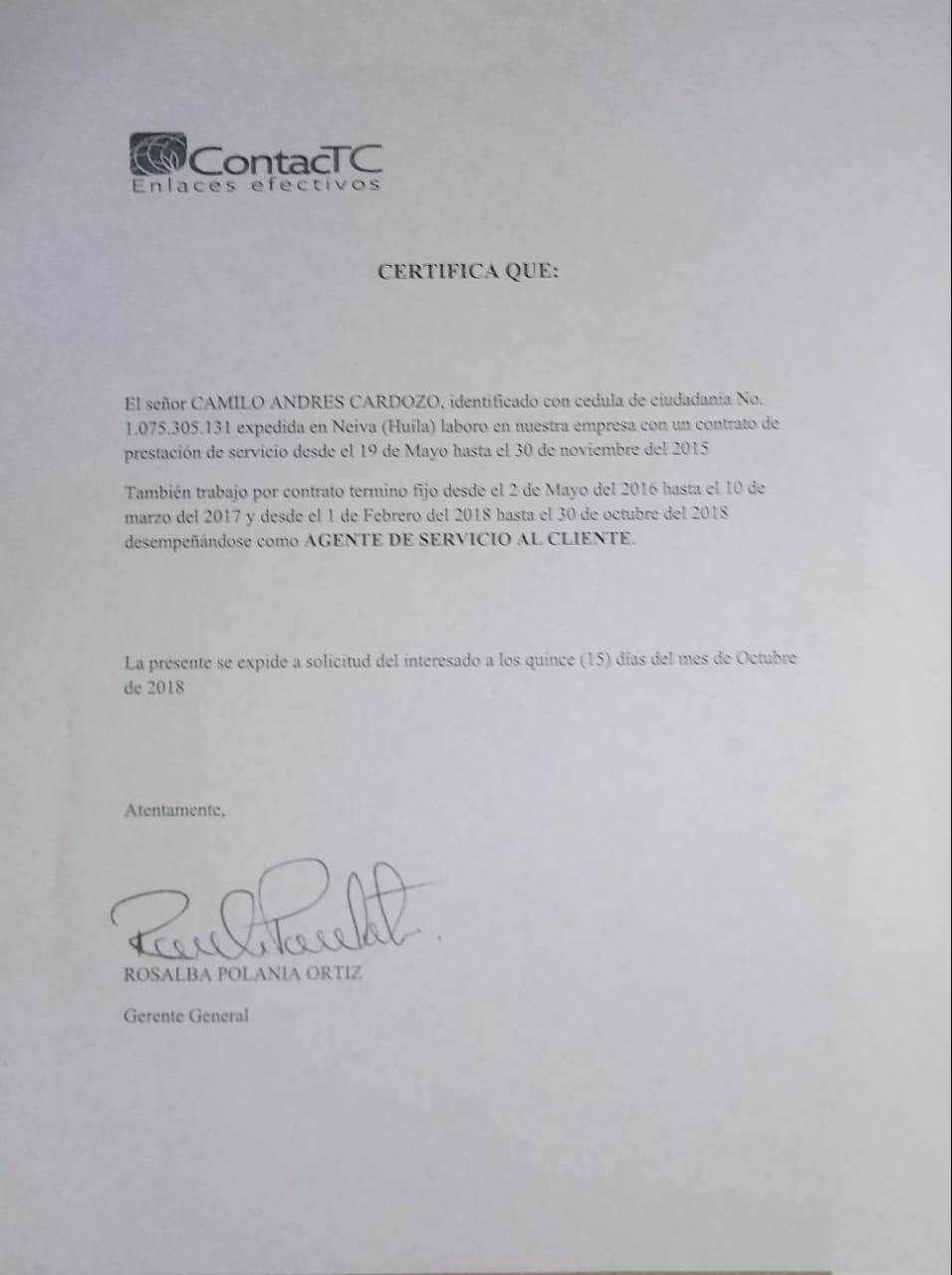 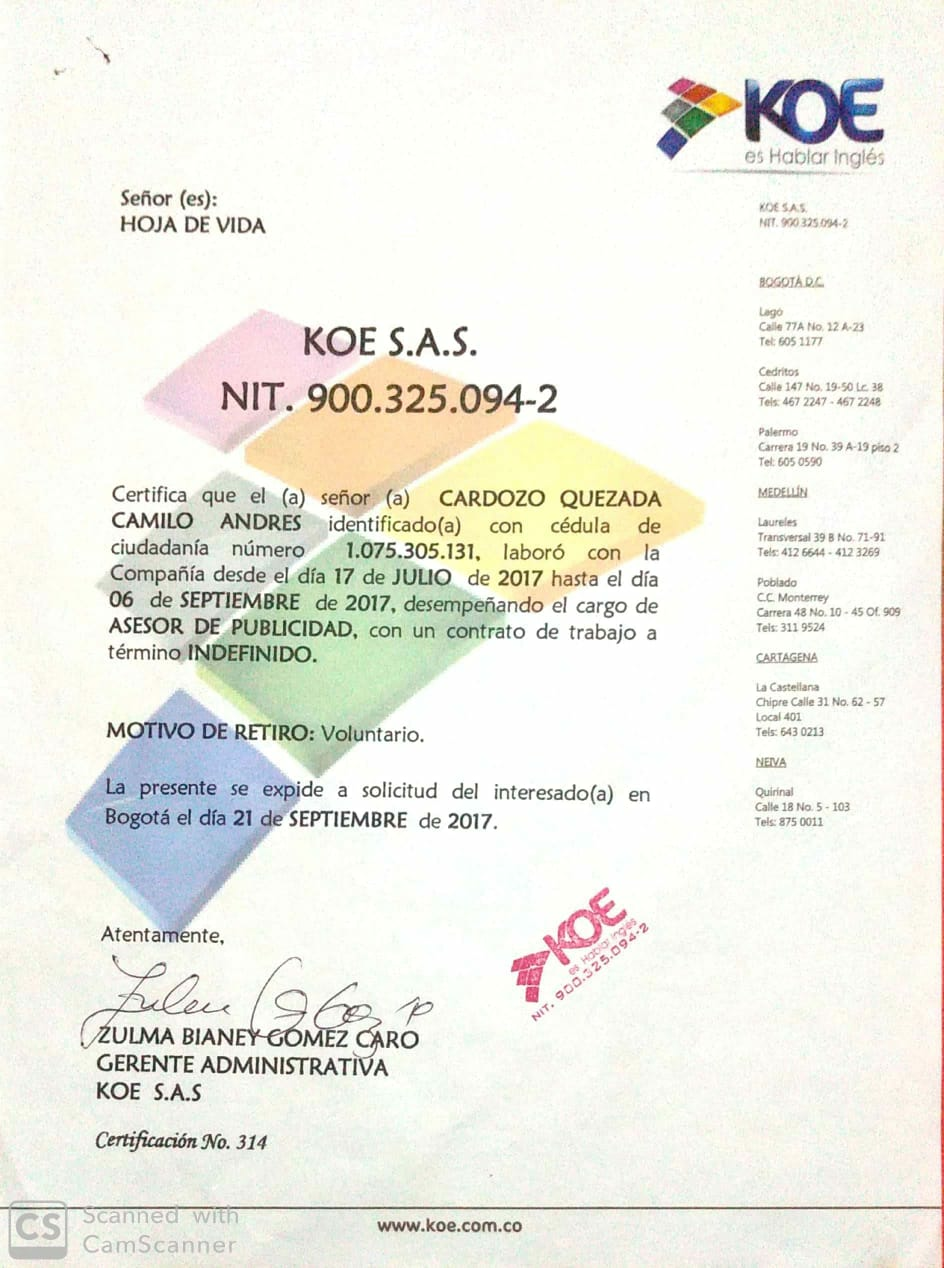 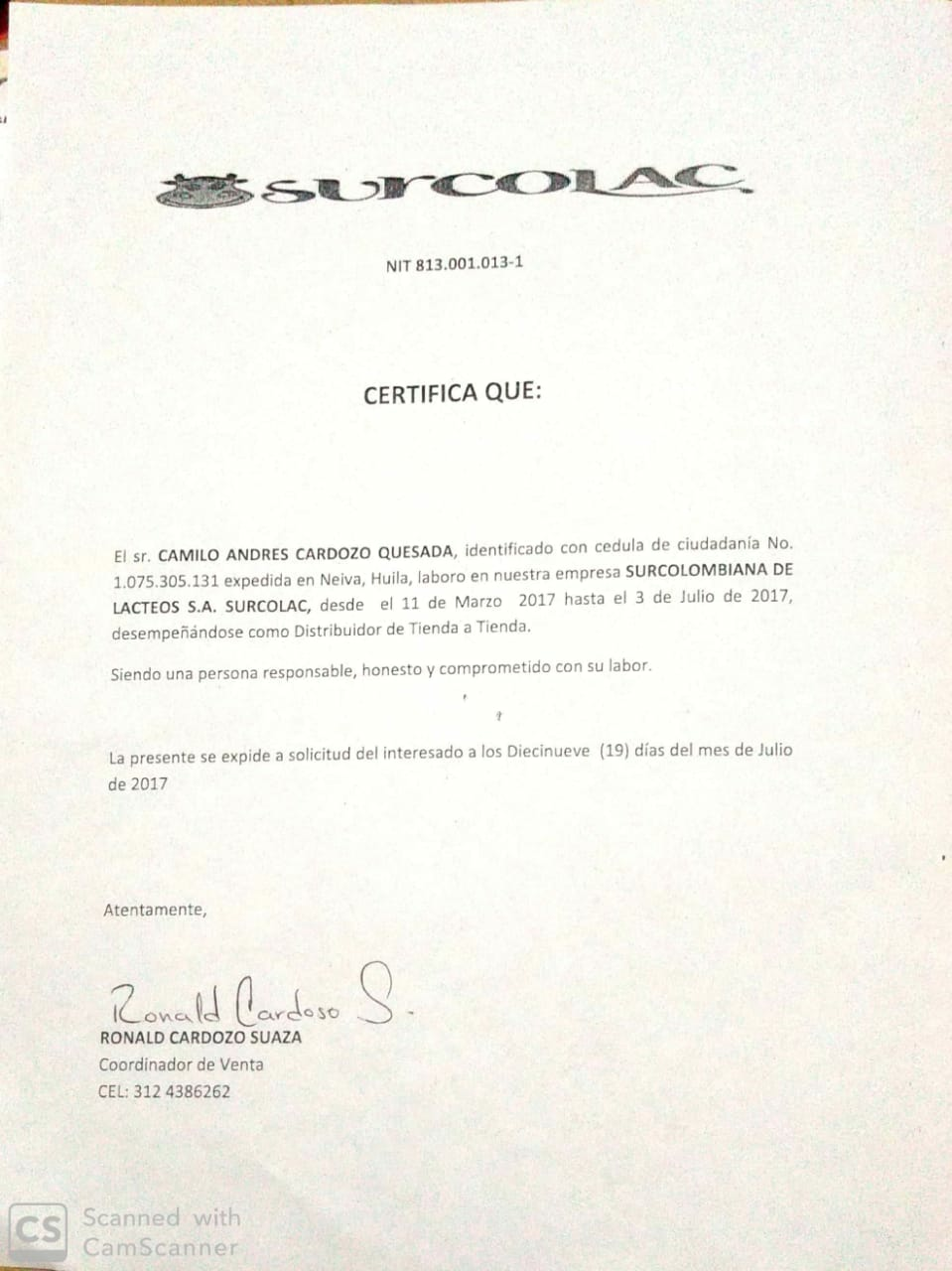 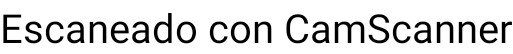 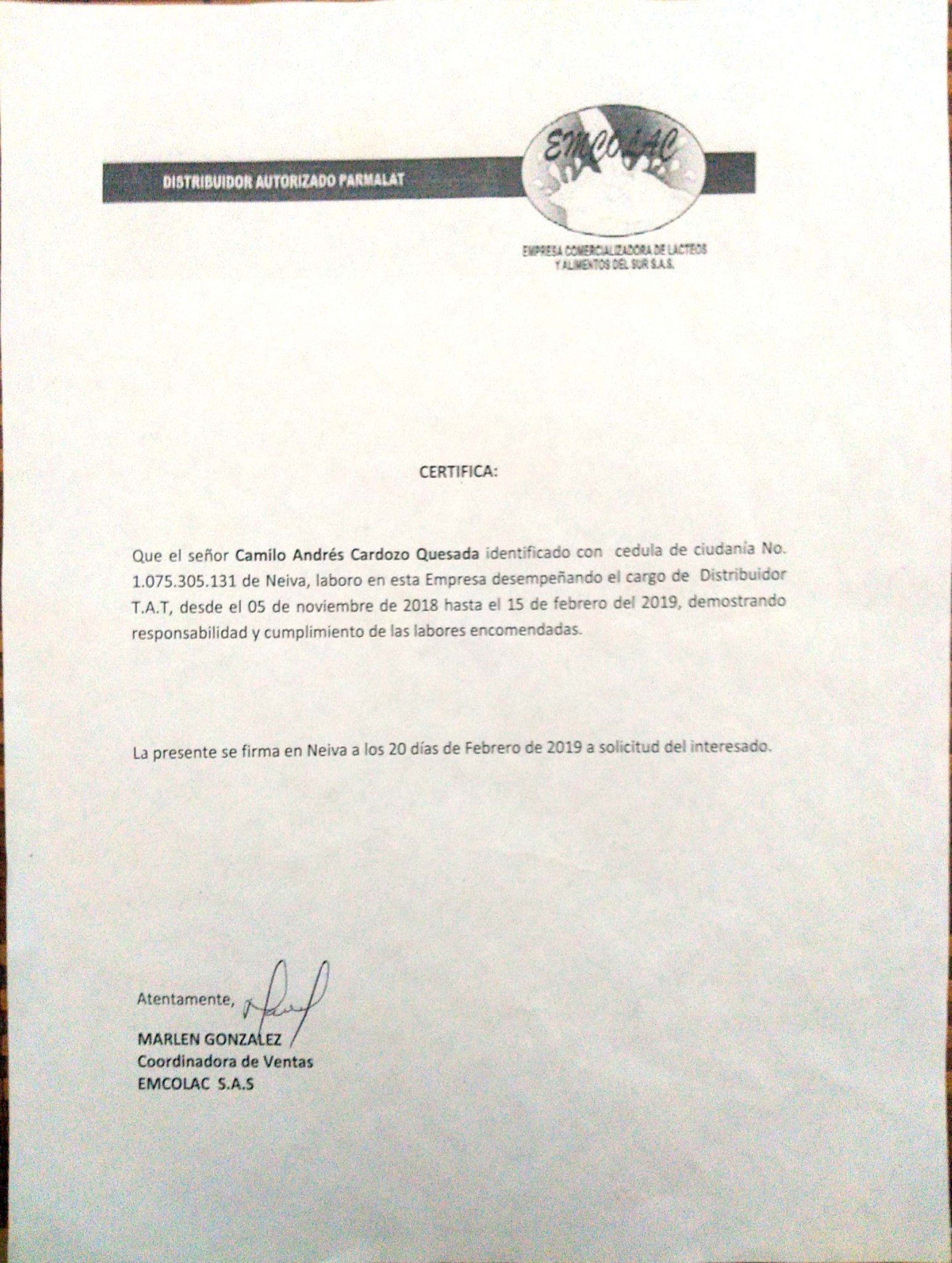 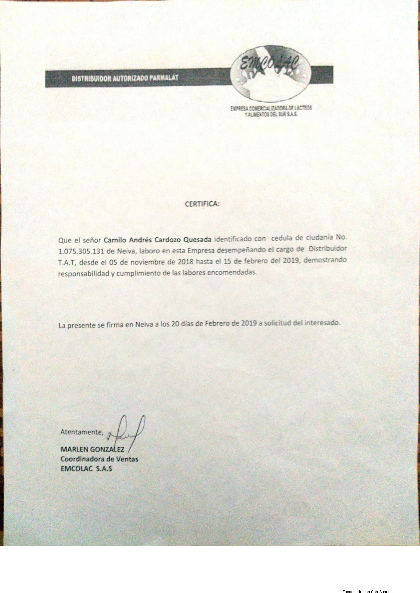 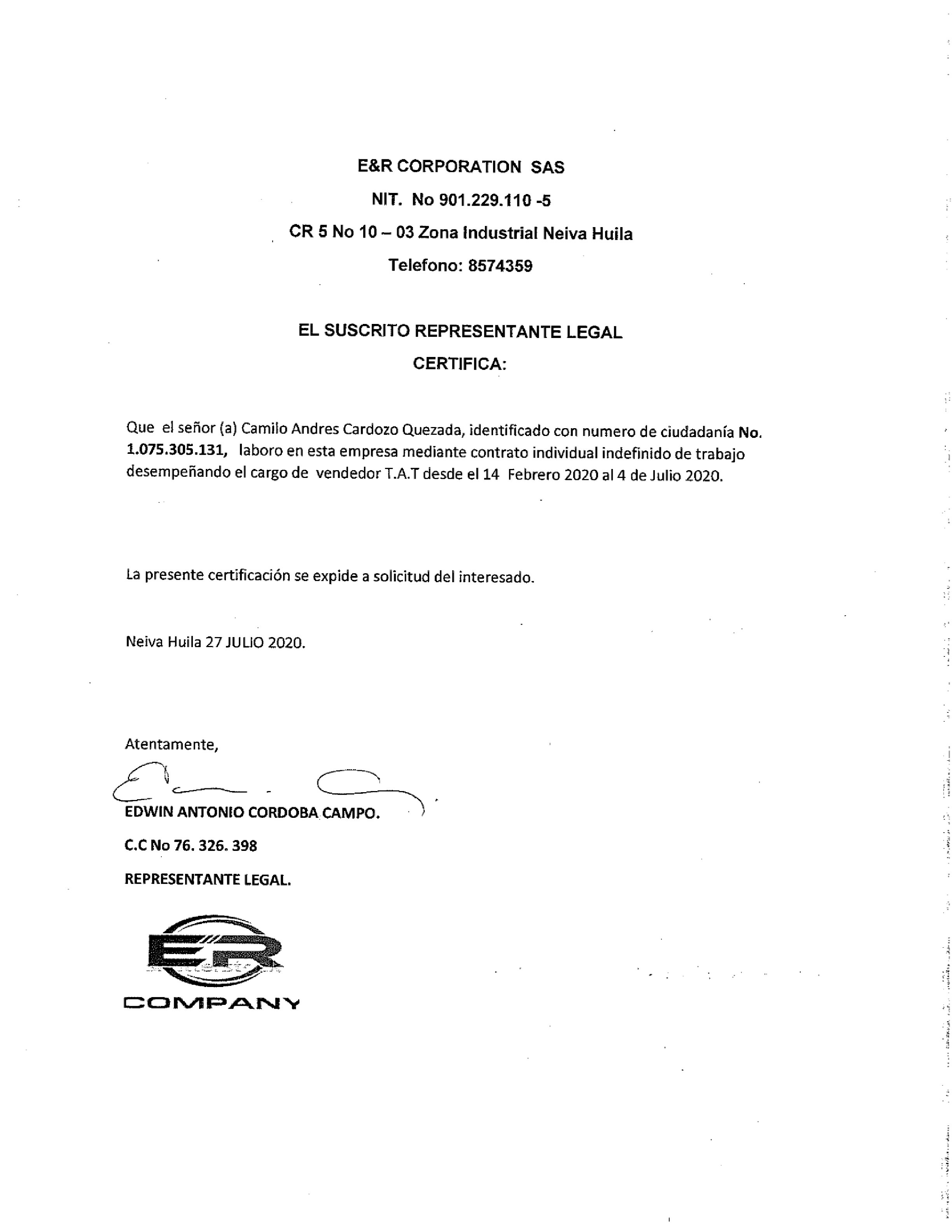 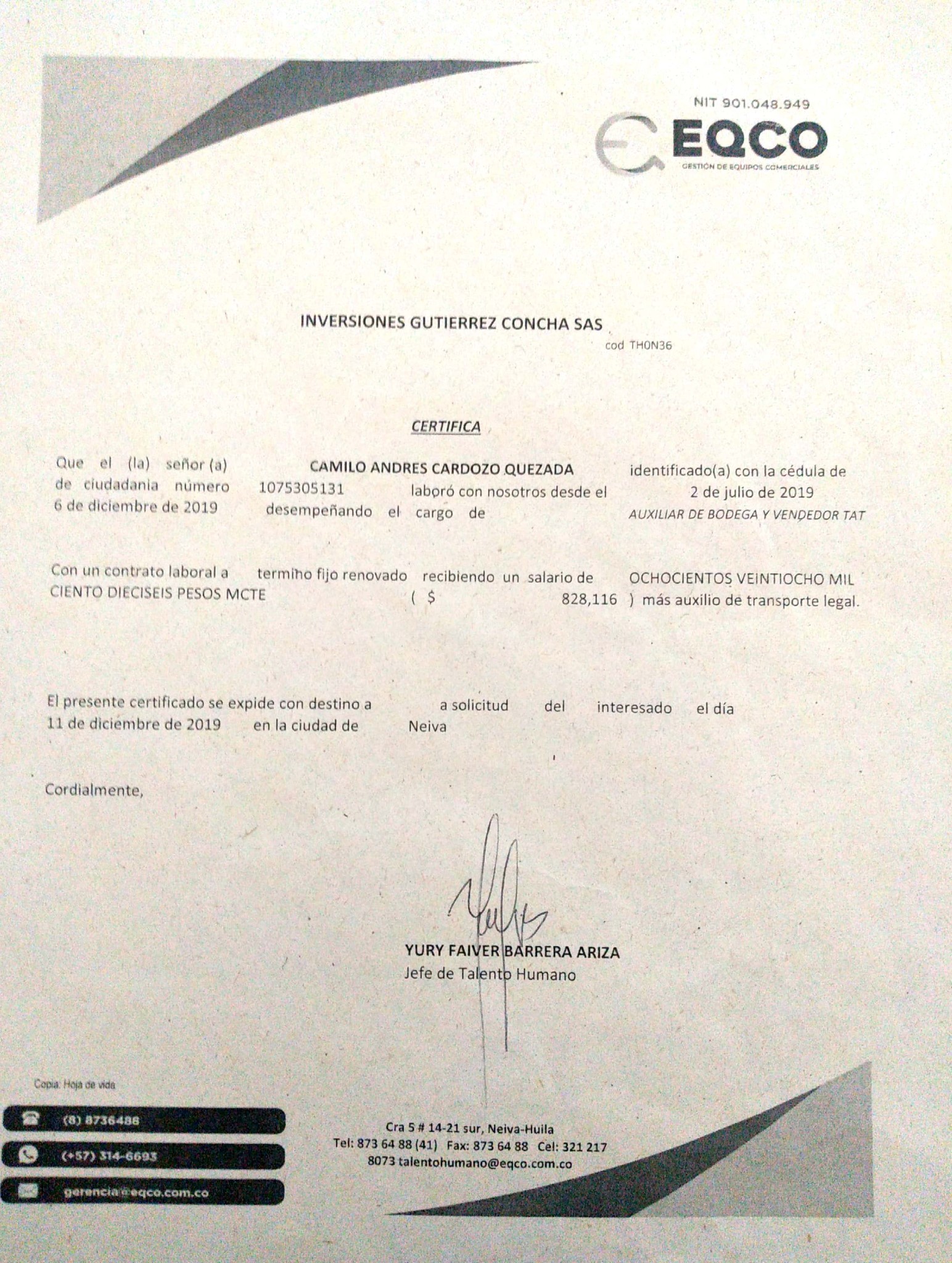 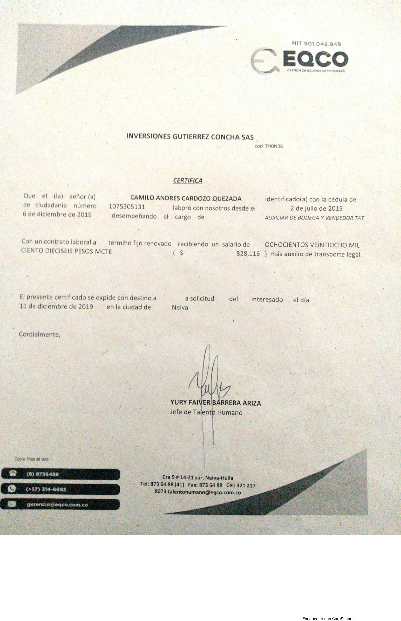 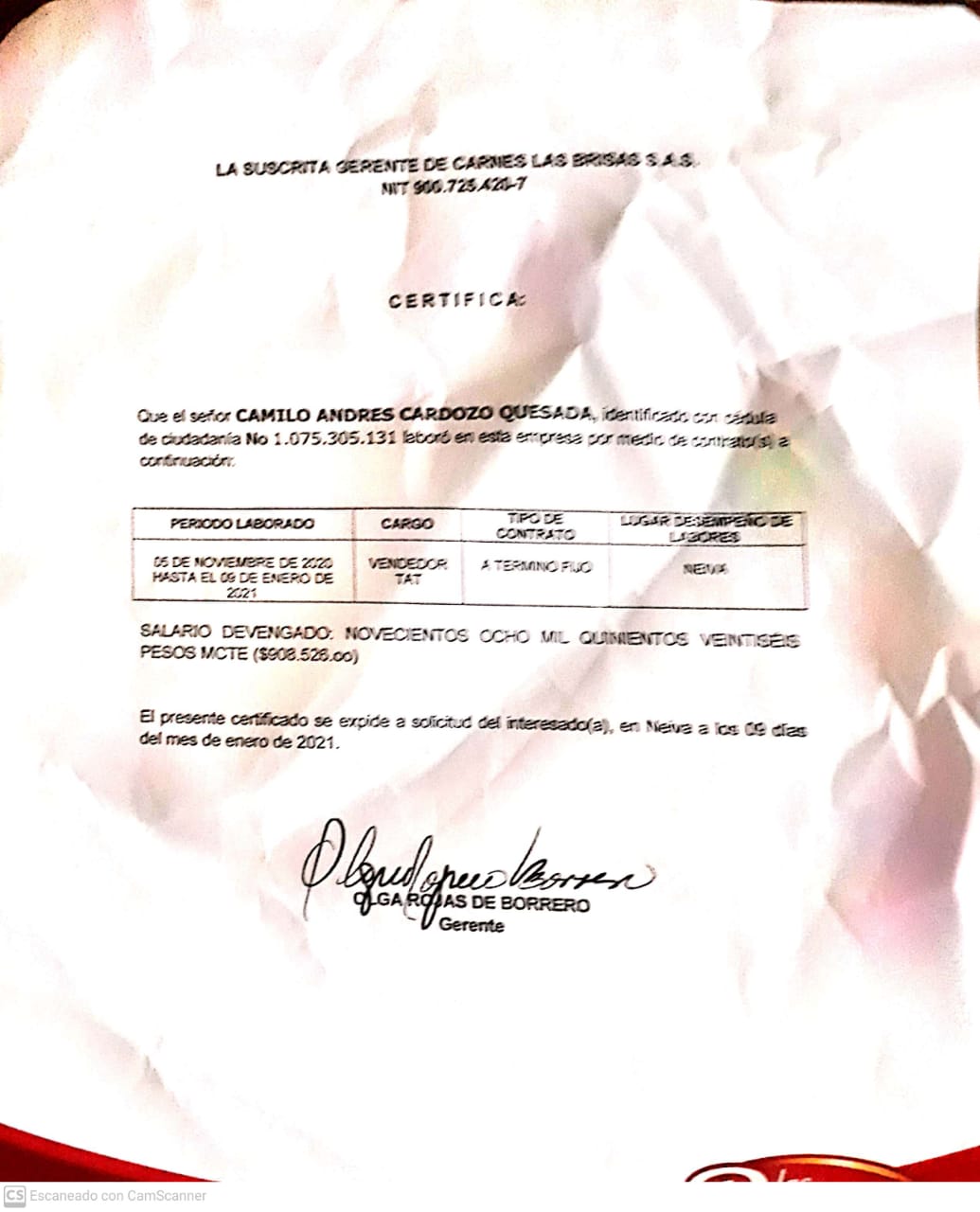 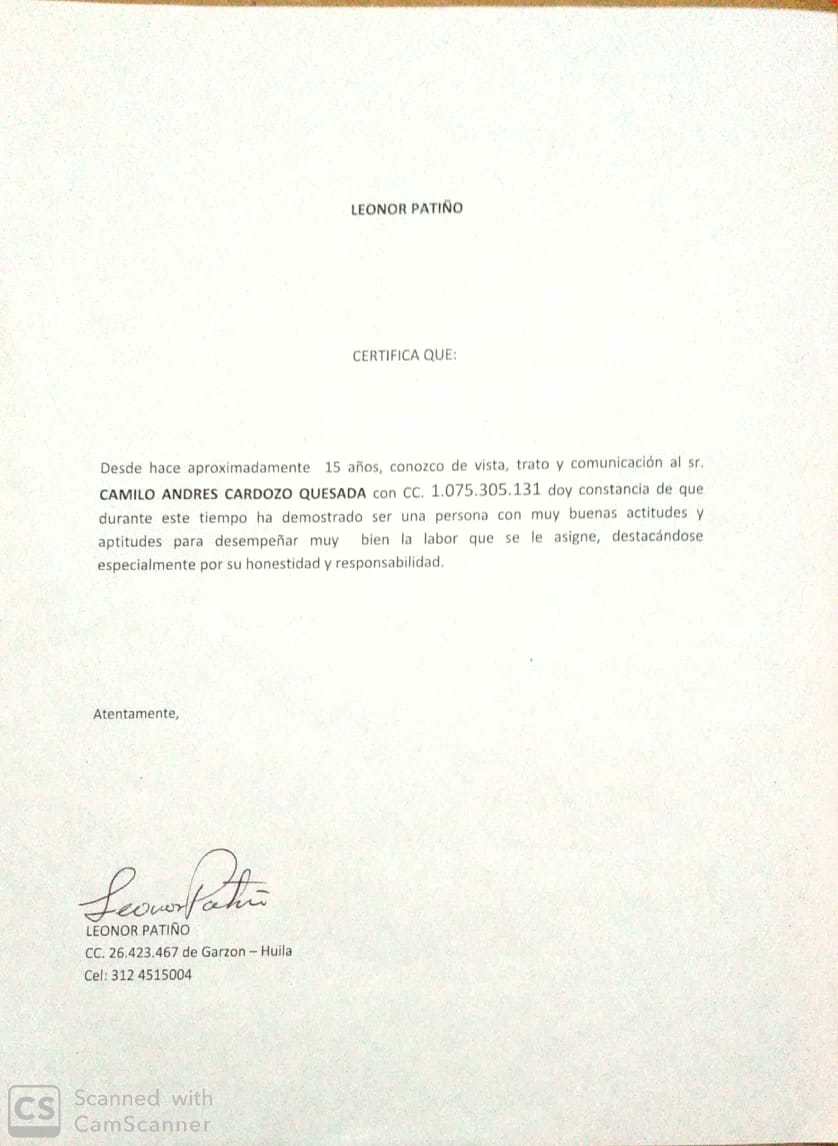 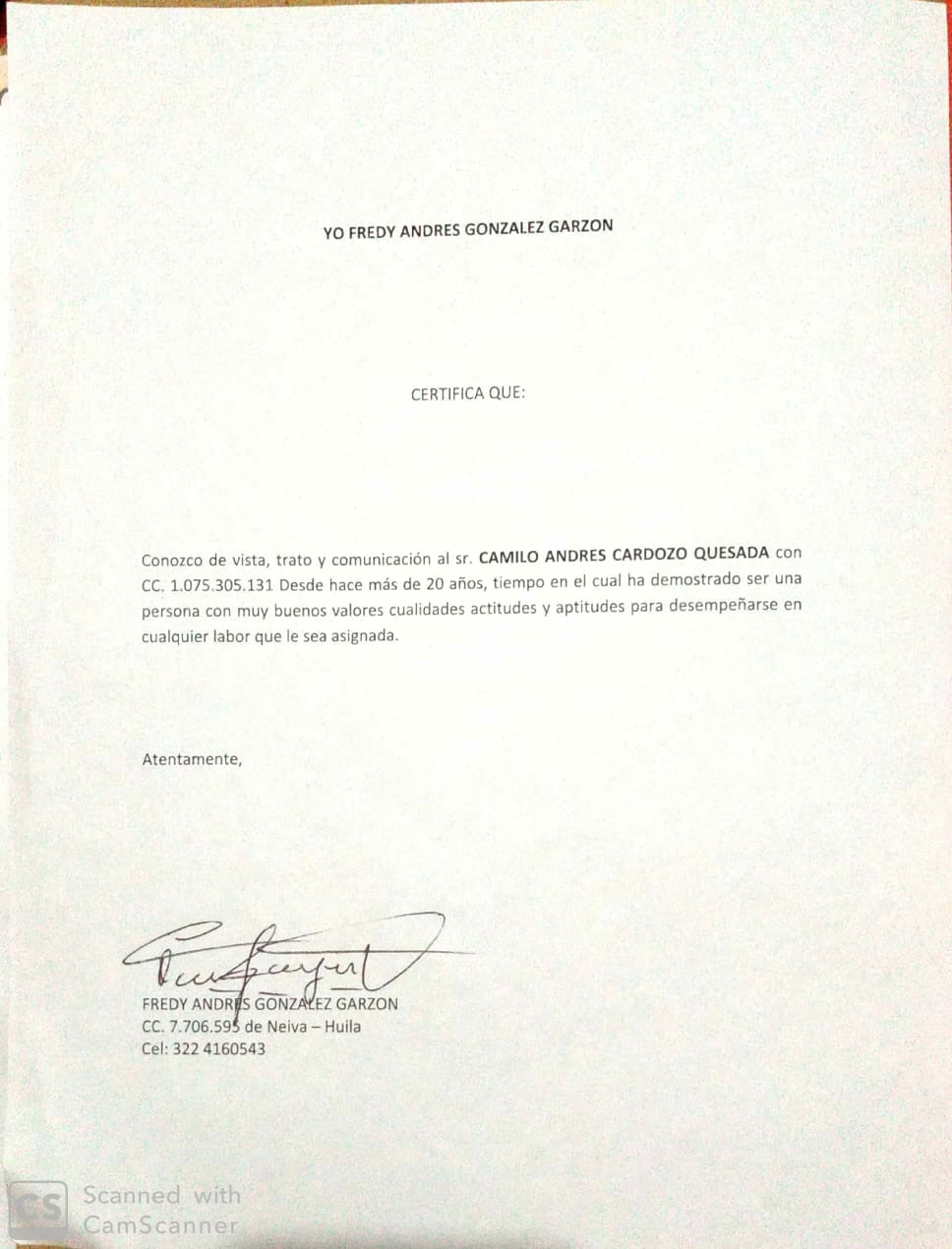 Titulación:Cuarto Semestre Administración en Salud OcupacionalAño en curso:2020Institución:UniminutoTitulación:BachillerEspecialidad:Bachiller AcadémicoInstitución:JOSE CELESTINO MUTIS                                  Curso:                                                         Curso:                                                                                                                      TECNICO EN ELECTRICIDAD                                                             TECNICO EN ELECTRICIDADInstitución:Institución:    COORPETROL    COORPETROL